Статья о тренировках в мае в семейных спортивных клубах 
Большетроицкой т/а, Бершаковской т/а и Масловопристанской т/а «Стартуем вместе – детки плюс предки!» на официальном сайте Шебекинского городского округаСтартуем вместе – детки плюс предки!Под таким девизом в мае прошел марафон семейных тренировок 
в спортивных клубах Большетроицкой т/а, Бершаковской т/а, 
и Масловапристанской т/а в рамках реализации муниципального проекта «Спорт. Семья. Традиции».Семейный спорт − это не только забавное времяпрепровождение и способ поддержать здоровье, но и незаменимый инструмент для укрепления семейных 
уз. И весело, и все вместе, и пример старшего поколения перед глазами 
у младшего. 14 семейных тренировок провели инструкторы по спорту с семьями сельских территорий Шебекинского городского округа.  Программа майских семейных тренировок включала в себя футбол, волейбол, настольный теннис, занятия на тренажерах и семейных фитнес. Наибольшую популярность набрали настольный теннис и уличные тренажеры. Особый азарт вызвало соперничество между поколениями в товарищеских турнирах по волейболу. Встречаемся в июне на семейных тренировках под девизом «Семья 
на спорте!».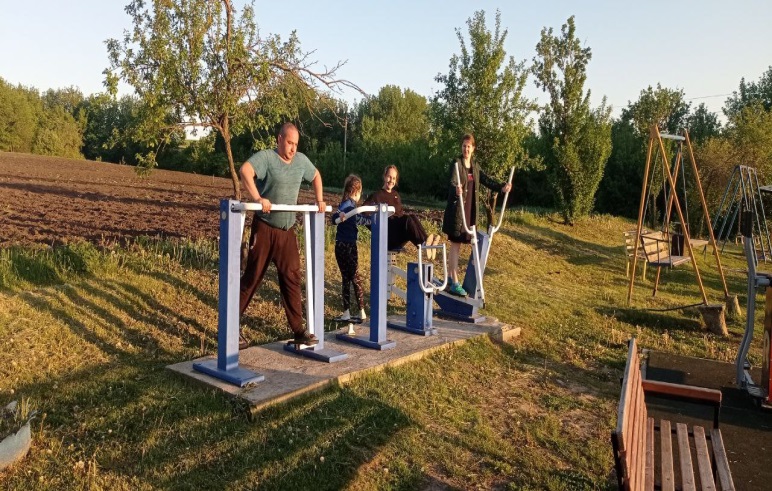 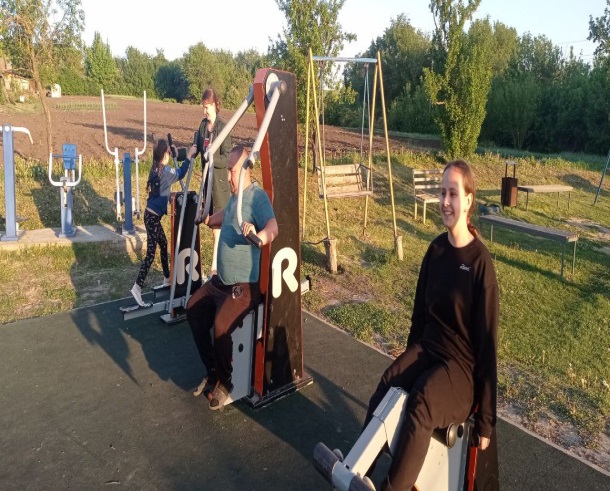 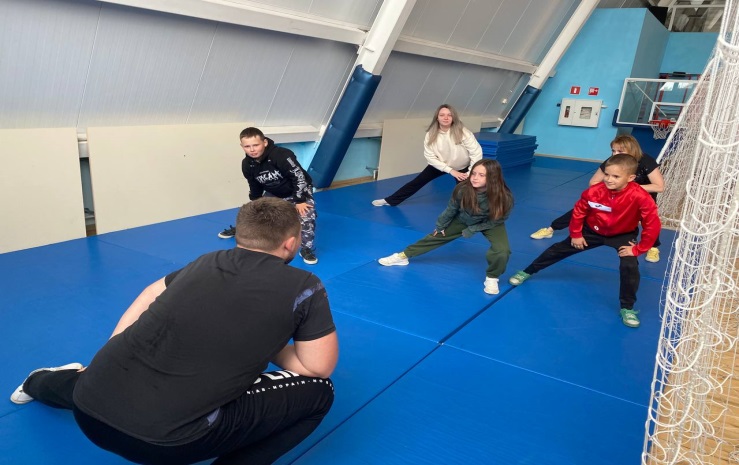 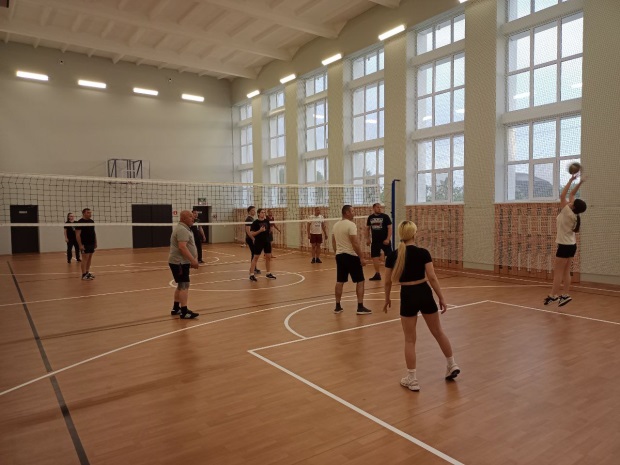 